ИНСТРУКЦИЯ ПО ОФОРМЛЕНИЮ ПЕРЕВОЗКИ МОСКВА-ДУШАНБЕ или ДУШАНБЕ-МОСКВА ( через Куляб) для АСБ «СИРЕНА-ТРЭВЕЛ»

1. При бронировании перевозки МОСКВА-ДУШАНБЕ через Куляб необходимо:
1МОВДШБ2912-У6
выбрать для бронирования рейсы У6-2969 Москва- Куляб и У6-9998 Куляб-Душанбе.
на участке Москва-Куляб выбирается любой доступный класс бронирования, а на участке КУЛЯБ-ДУШАНБЕ  ТОЛЬКО класс G.
Бронировать места можно через ОЦ или же через наличие мест пример запроса 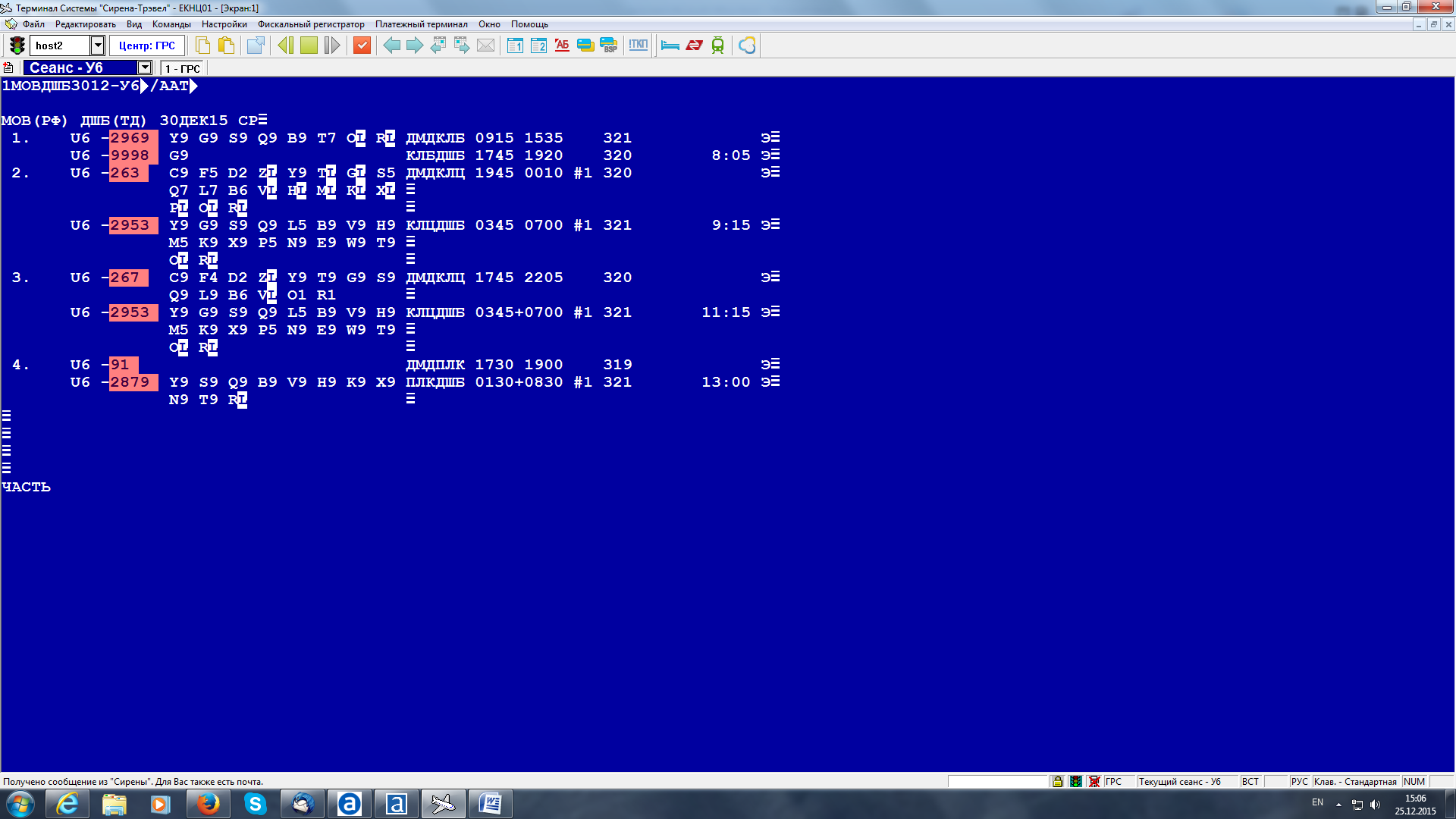 
2. Вводим данные пассажира 

ОБЯЗАТЕЛЬНО ИНФОРМИРОВАТЬ,ЧТО НА УЧАСТКЕ КУЛЯБ-ДУШАНБЕ (или Душанбе-Куляб) перевозка будет на автобусе. Пассажир обращается за уточнением к представителю авиакомпании «Уральские Авиалинии» в аэропорту Куляб для получения полной информации, где находится автобус.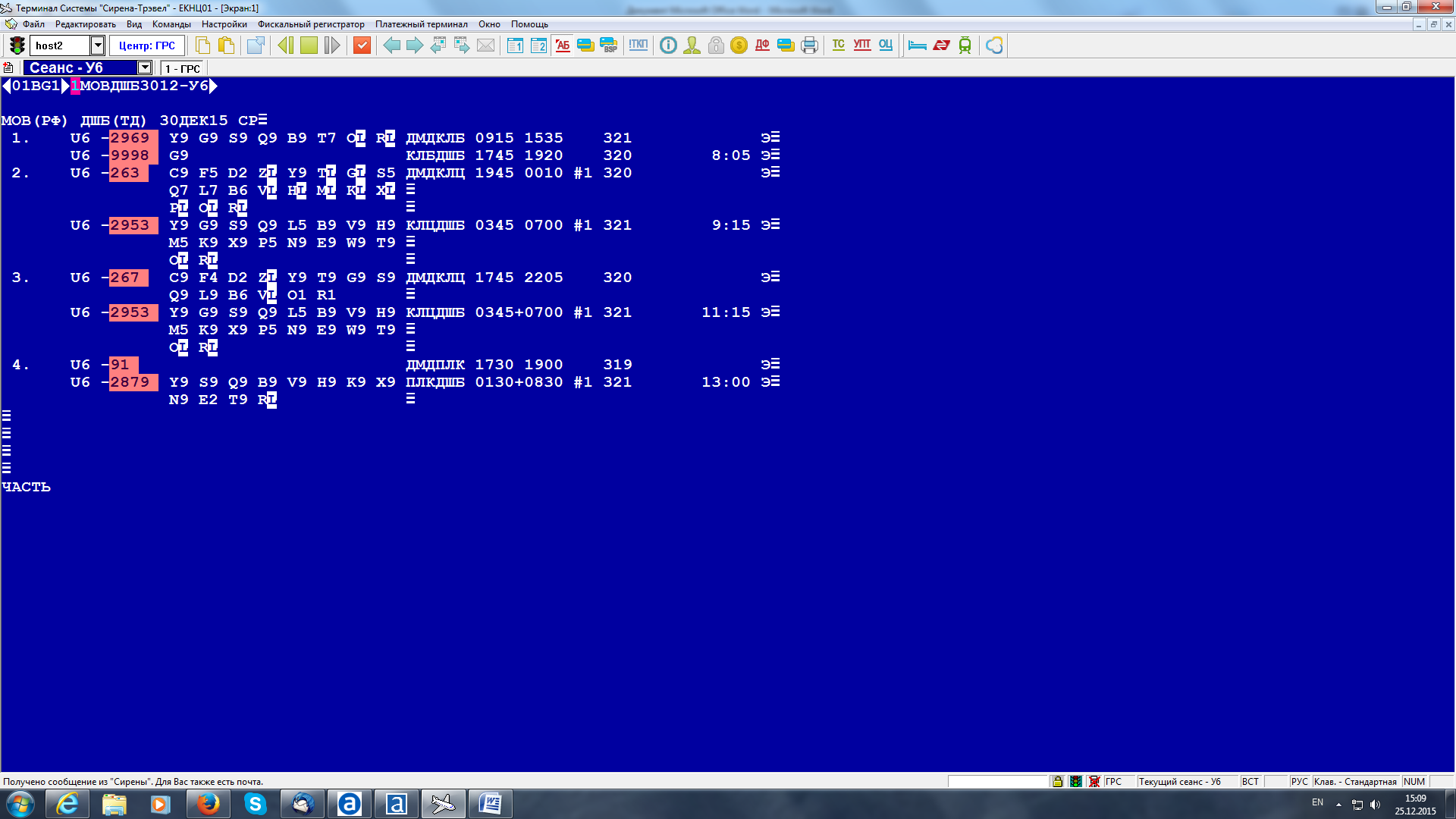 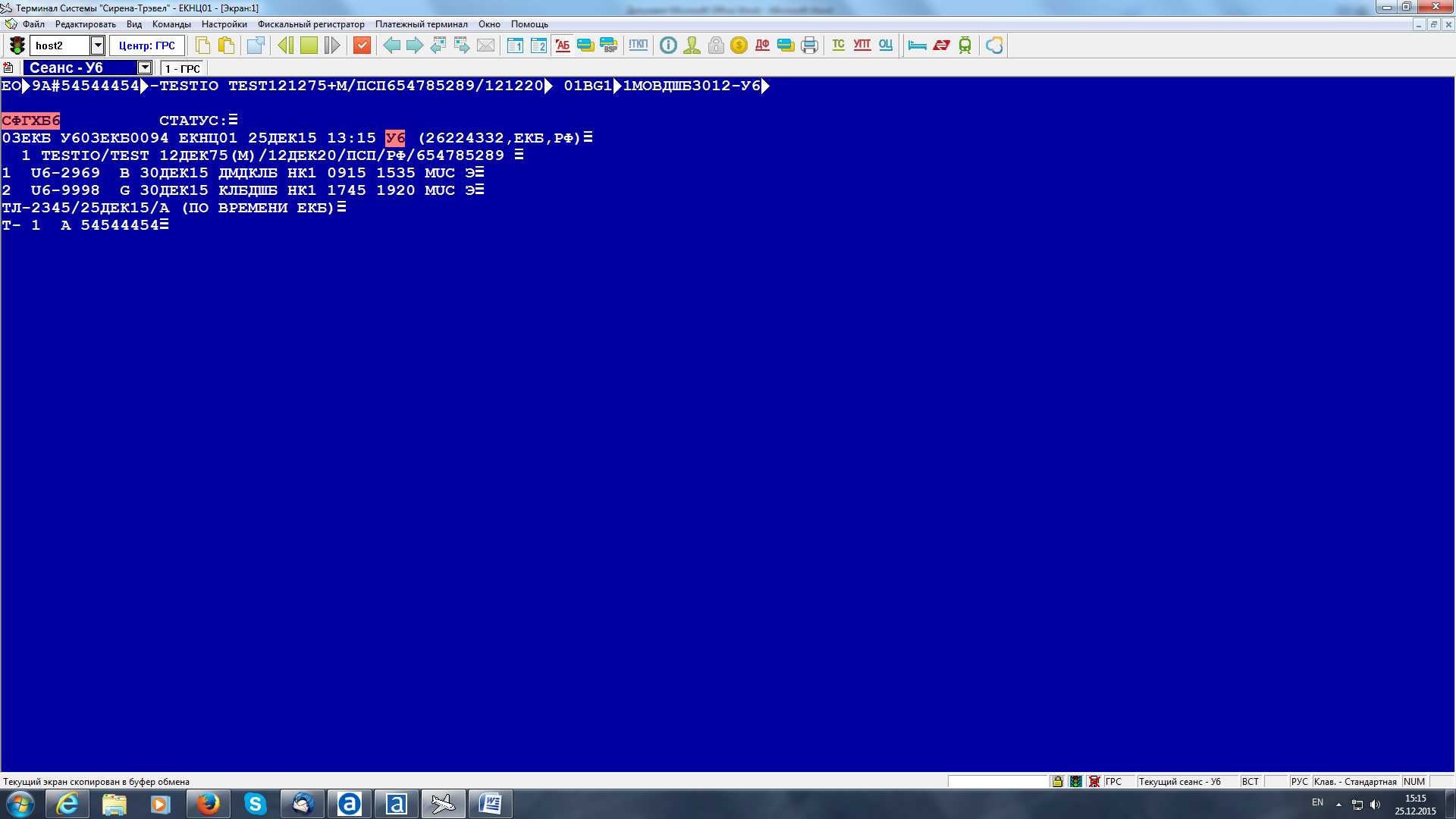 3.Тарификация автоматическая ТМ
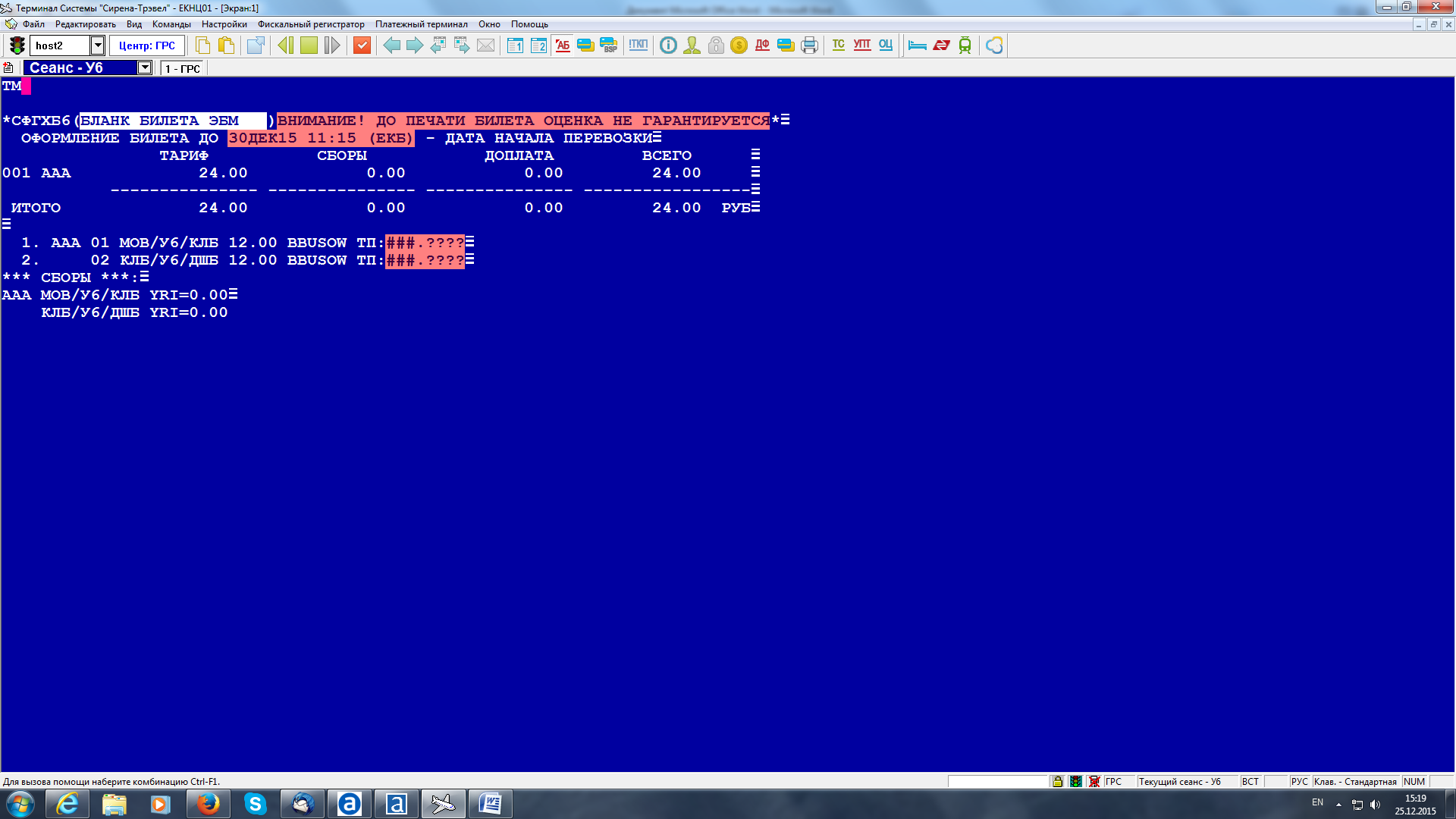 4. Оформляем билет ПБ.

Перевозка также может быть оформлена и на маршруте Душанбе-Москва ( рейс У69999+У62970)


ИНСТРУКЦИЯ ПО ОФОРМЛЕНИЮ ПЕРЕВОЗКИ МОСКВА-ДУШАНБЕ или ДУШАНБЕ-МОСКВА ( через Куляб) для GDS «AMADEUS»

1. При бронировании перевозки МОСКВА-ДУШАНБЕ через Куляб необходимо:
AN29DECDMEDYU/AU6
выбрать для бронирования рейсы У6-2969 Москва- Куляб и У6-9998 Куляб-Душанбе.
на участке Москва-Куляб выбирается любой доступный класс бронирования, а на участке КУЛЯБ-ДУШАНБЕ  ТОЛЬКО класс G.
Бронируем места командой SS1VG1

2. Вводим данные пассажира 

ОБЯЗАТЕЛЬНО ИНФОРМИРОВАТЬ,ЧТО НА УЧАСТКЕ КУЛЯБ-ДУШАНБЕ (или Душанбе-Куляб) перевозка будет на автобусе. Пассажир обращается за уточнением к представителю авиакомпании «Уральские Авиалинии» в аэропорту Куляб для получения полной информации, где находится автобус.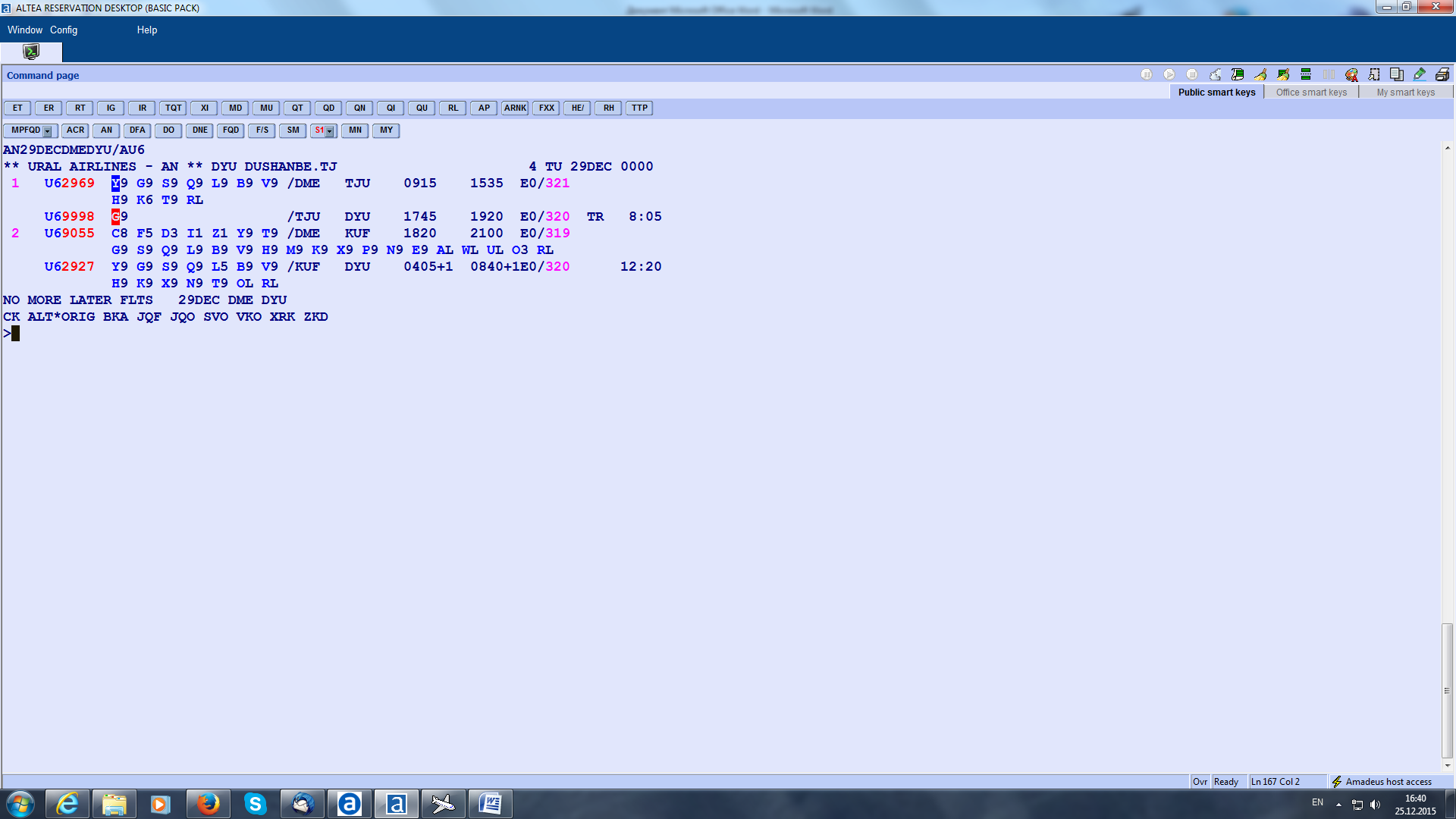 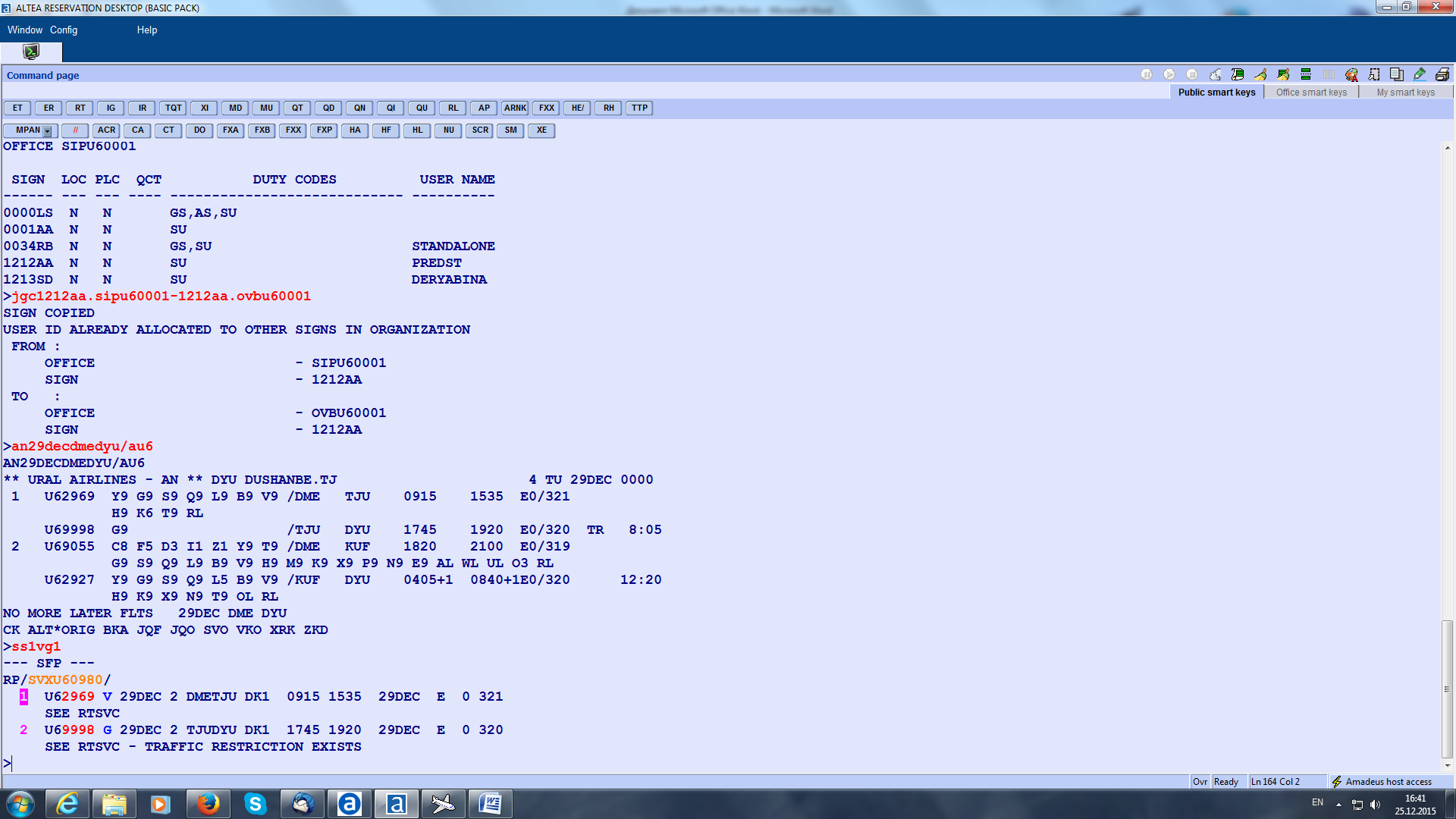 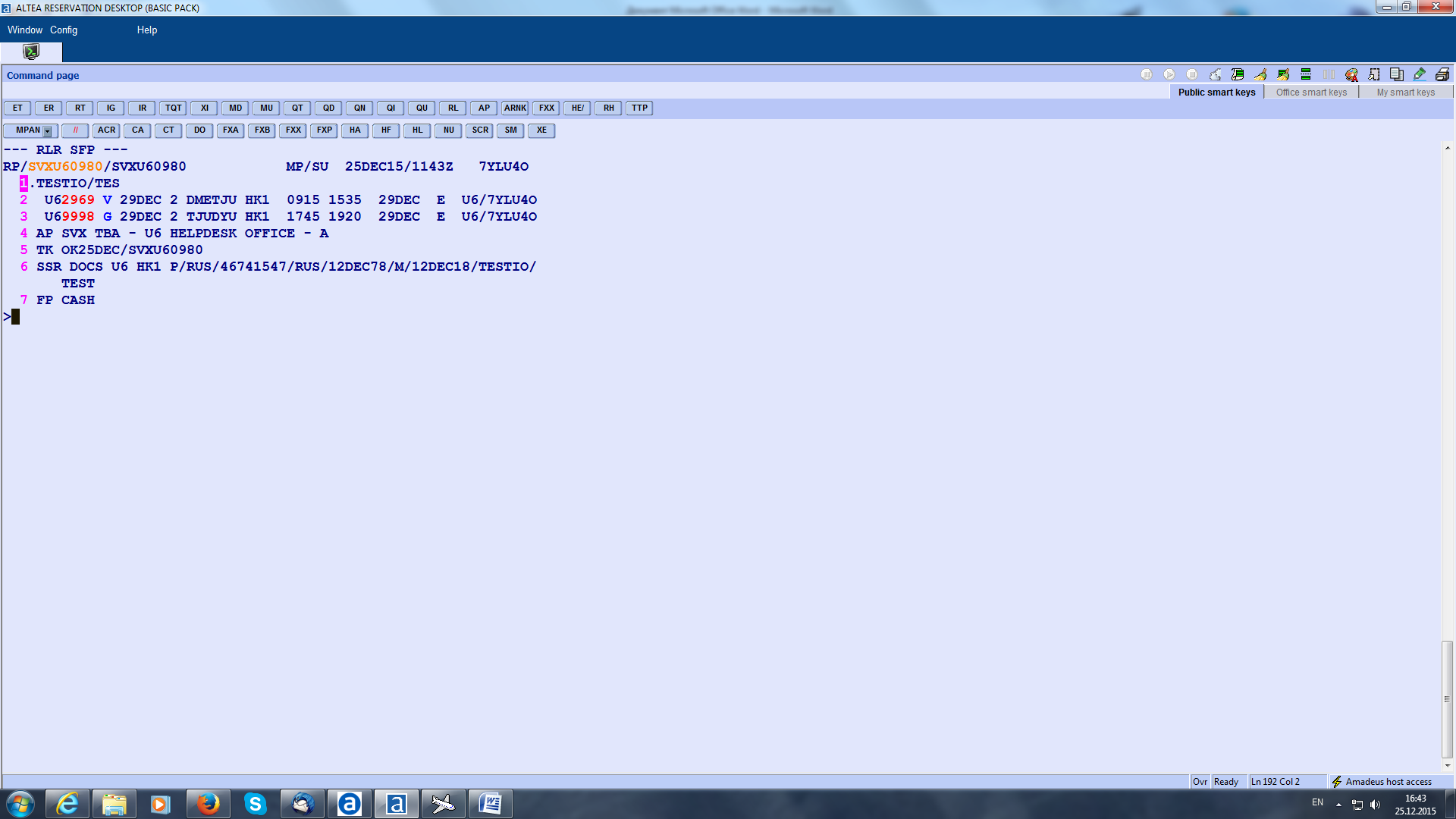 3.Тарификация автоматическая FXP

4. Оформляем билет TTP.

Перевозка также может быть оформлена и на маршруте Душанбе-Москва ( рейс У69999+У62970)

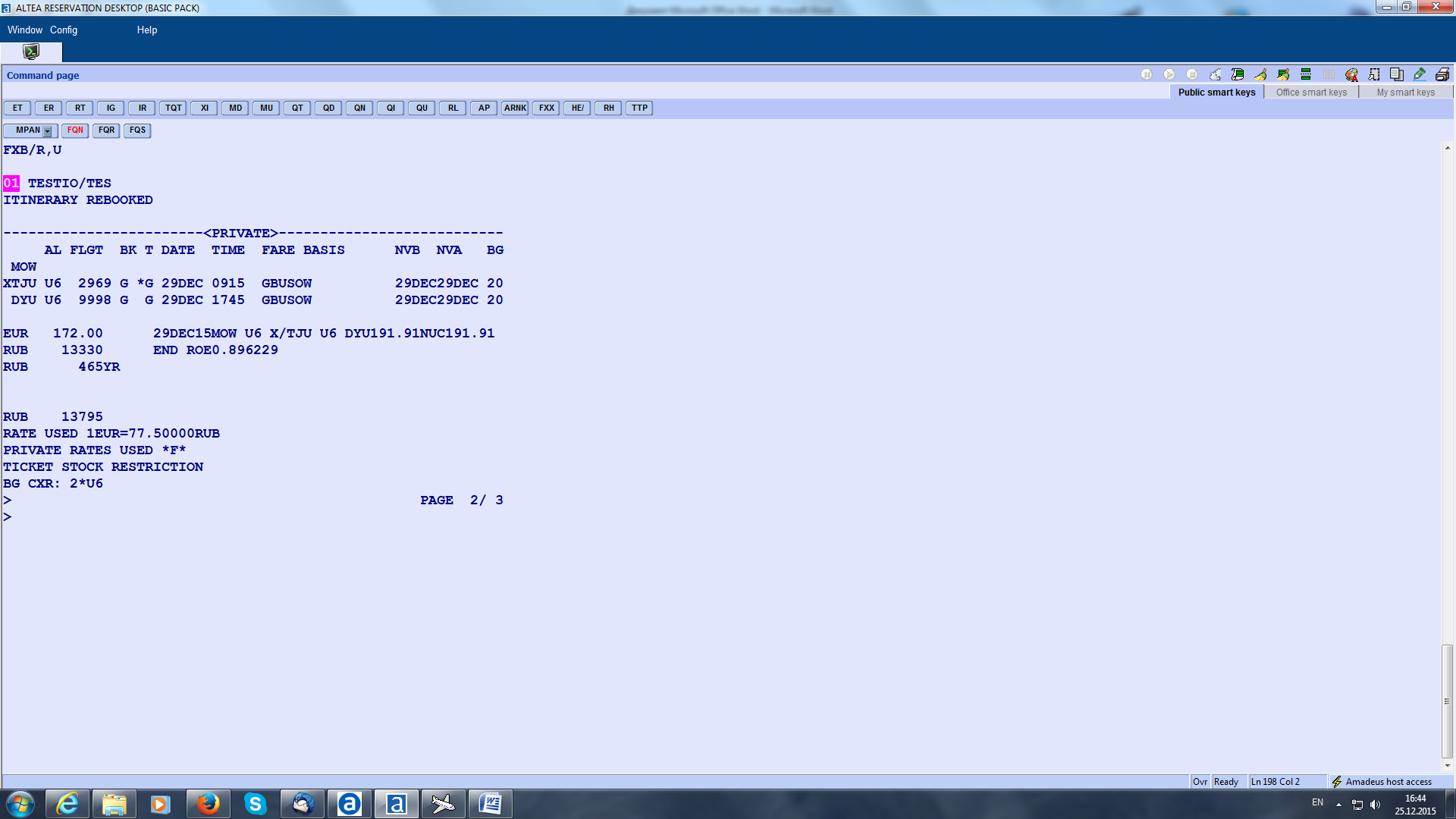 